МИНИСТЕРСТВО ОБРАЗОВАНИЯ И НАУКИ МУРМАНСКОЙ ОБЛАСТИГАУДПО МО «ИНСТИТУТ РАЗВИТИЯ ОБРАЗОВАНИЯ»Региональный конкурс «Педагогический триумф-2018»Номинация «Сердце отдаю детям»19–20 апреля 2018 годаПРОГРАММАг. Мурманск18 апреляМБОУ г. Мурманска «Гимназия № 7», 
г. Мурманск, ул. Зои Космодемьянской, д. 1316.00–17.00. Организационное собрание участников конкурса.Подготовка к конкурсному заданию «Введение в образовательнуюпрограмму»(1 этаж, кабинет № 5)      17.00.       Переход в корпус № 2 МБОУ г. Мурманска «Гимназия № 7»,
г. Мурманск, ул. Олега Кошевого, д. 12 А19 апреляМБОУ г. Мурманска «Гимназия № 7», 
г. Мурманск, ул. Зои Космодемьянской, д. 1308.30–09.00. Регистрация участников и членов жюри конкурса08.30–09.00. Совещание жюри конкурса(3 этаж, конференц-зал)09.00–09.30. Открытие номинации «Сердце отдаю детям» регионального конкурса  «Педагогический триумф-2018»Представление жюри конкурса конкурсантам(2 этаж, актовый зал)09.30–09.40. Фотографирование(2 этаж, актовый зал)09.40–09.50. Переход в корпус № 2 МБОУ г. Мурманска «Гимназия № 7»,
                         г. Мурманск, ул. Олега Кошевого, д. 12 АКОНКУРСНОЕ ЗАДАНИЕ «Введение в образовательную программу»Группа 110.00–10.40. Азаренко Светлана Евгеньевна, педагог дополнительного образования, Муниципальная автономная организация дополнительного образования      «Центр детского творчества «Хибины» города Кировска»                                                                                     (1 этаж, кабинет № 104)10.50–11.30. Павлов Николай Александрович, педагог дополнительного образования, государственное автономное учреждение дополнительного образования «Мурманский областной центр дополнительного образования детей»                                                                                               (4 этаж, кабинет № 402)11.40–12.20. Приставка Евгения Алексеевна, педагог дополнительного образования, Муниципальное автономное учреждение дополнительного образования «Детская эколого-биологическая станция» муниципального образования Кандалакшский район                                                                                                 (1 этаж, кабинет № 104)13.00–13.30.ОбедГруппа 210.00–10.40. Герлиц Марина Александровна, педагог дополнительного образования, Муниципальное бюджетное образовательное учреждение дополнительного образования города Мурманска Центр детского и юношеского туризма                                                                                                    (1 этаж, кабинет № 102)10.50–11.30. Брокарев Иван Анатольевич, педагог дополнительного образования, государственное автономное учреждение дополнительного образования Мурманской области «Мурманский областной центр дополнительного образования детей». Региональный координационный центр по развитию естественнонаучного образования и детского туризма                                                                                              (1 этаж, кабинет № 203)11.40–12.20. Буданова Анастасия Юрьевна, педагог дополнительного образования, Муниципальное бюджетное учреждение дополнительного образования Североморский Дом детского творчества им. Саши Ковалева                                                                                               (1 этаж, кабинет № 102)12.30–13.10. Закиров Сергей Эмирович, преподаватель по классу классической гитары, МУДО Детская музыкальная школа, ЗАТО г. Заозёрск (1 этаж, кабинет № 203)13.10–13.40.ОбедГруппа 3«Педагогический дебют»10.00–10.40. Шмелёва Юлия Анатольевна, преподаватель, Муниципальное бюджетное учреждение дополнительного образования «Детская школа искусств н.п. Африканда», г. Полярные Зори                                                                                                    (1 этаж, кабинет № 103)10.50–11.30. Тестова Анна Ивановна, педагог дополнительного образования, Муниципальное образовательное учреждение дополнительного образования Детско-Юношеский Центр Кольского района Мурманской области                                                                                                 (1 этаж, кабинет № 202)13.00–13.30. ОбедКОНКУРСНОЕ ЗАДАНИЕ «Импровизационный конкурс»13.30–13.35. Жеребьёвка участников конкурса(1 этаж, кабинет № 102)13.35–15.35. Подготовка конкурсного задания «Импровизационный конкурс»(1 этаж, кабинет № 102)15.35–16.05. Представление конкурсного задания «Импровизационный конкурс»(1 этаж, кабинет № 102)КОНКУРСНОЕ ЗАДАНИЕ «Моё педагогическое кредо»Группа 116.10–16.15. Жеребьёвка участников конкурса(1 этаж, кабинет № 104)16.15–16.40. Презентация «Моё педагогическое кредо»(1 этаж, кабинет № 104)Группа 216.10–16.15. Жеребьёвка участников конкурса(1 этаж, кабинет № 102)16.15–16.40. Презентация «Моё педагогическое кредо»(1 этаж, кабинет № 102)Группа 3 «Педагогический дебют»16.10–16.15. Жеребьёвка участников конкурса(1 этаж, кабинет № 103)16.15–16.40. Презентация «Моё педагогическое кредо»(1 этаж, кабинет № 103)16.40–17.00. Совещание членов жюри. Подведение итогов работы жюри(1 этаж, кабинет № 101)      17.00.        Объявление финалистов конкурса(1 этаж, кабинет № 101)20 апреляГАУДО МО «Мурманский областной центр дополнительного образования «Лапландия»г. Мурманск, пр. Героев-Североморцев, д. 2КОНКУРСНОЕ ЗАДАНИЕ «Эссе»11.00–11.05. Сообщение темы эссе финалистам конкурса(2 этаж, кабинет № 212)11.05–11.50. Конкурсное задание «Эссе на заданную тему»11.30–11.50. Совещание членов финального жюри регионального конкурса(2 этаж, кабинет № 201)12.00–12.05. Жеребьёвка финалистов конкурса(2 этаж, кабинет № 212)12.05–12.20. Представление конкурсного задания «Эссе на заданную тему»(2 этаж, кабинет № 212)КОНКУРСНОЕ ЗАДАНИЕ «Круглый стол»12.30–13.30.Конкурсное задание «Круглый стол»( этаж, кабинет № )13.30–14.00. Подведение итогов работы финального жюри( этаж, кабинет № )13.30–14.30. Обед      14.30.      Организационное собрание участников конкурса( этаж, кабинет № )15.00–16.00. Торжественное закрытие регионального этапа Всероссийского конкурса «Педагогический триумф-2018»(2 этаж, актовый зал)ДЛЯ ЗАМЕТОКДЛЯ ЗАМЕТОК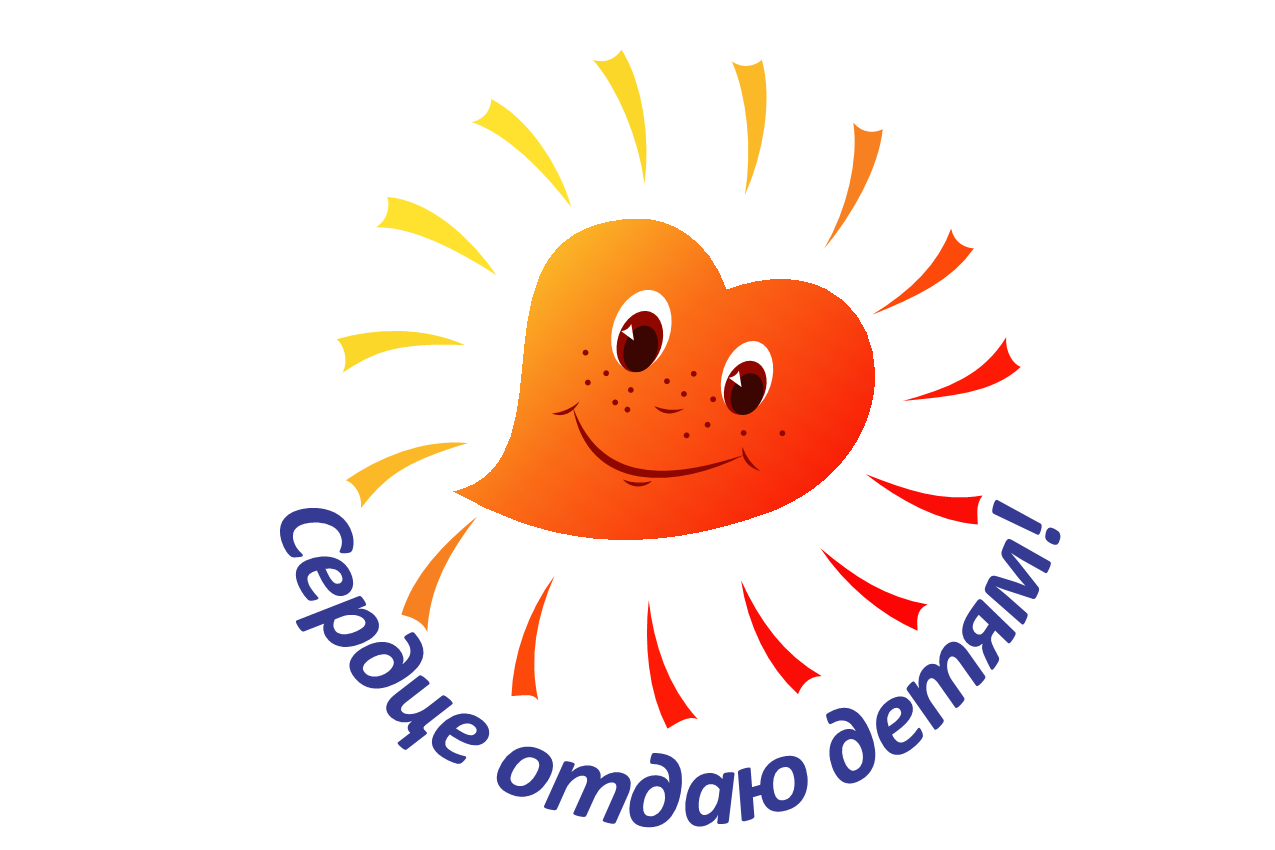 